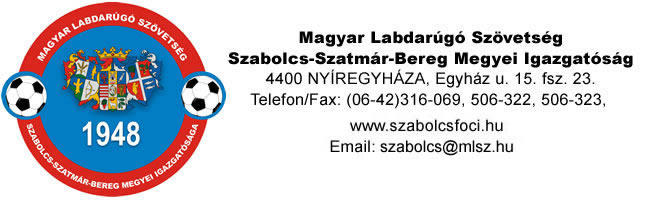 1/2016-2017. sz. körlevél(Ha az egyesületek nyilvántartásában szereplő adatok nem egyeznek a körlevélben közöltekkel, haladéktalanul egyeztessenek az Igazgatósággal.)1/2016/2017.A Fellebbviteli Bizottság a 2016/2017. évi férfi felnőtt megyei I. osztályú bajnokság feltöltése tárgyában indult versenyügyi eljárásban az alulírott napon és helyen meghozta az alábbih a t á r o z a t o t:A Fellebbviteli Bizottság a 2016/2017. évi férfi felnőtt megyei I. osztályú bajnokságot akként rendeli feltölteni, hogy 1. helyen a Rakamazi Spartacus SE, míg 2. helyen a Gyulaháza KSE részére biztosít indulási jogot.Ez ellen a határozat ellen fellebbezésnek helye nincs.I n d o k o l á s:A 2016/2017. évi megyei I. osztályú bajnokságban való szereplést a megyei II. osztályú bajnokság Nyírerdő csoportjának bajnoka, a Nyírmada SE nem vállalta. A Tiszakanyár SE az I. osztályú szerepléstől visszalépett. Ennek következtében a megyei I. osztályban összesen 14 induló sportszervezet maradt, noha a 2016/2017. évi versenykiírás 16 sportszervezet részére biztosít indulási lehetőséget.A Versenybizottság a 2016. július 11. napján kelt 3/2016-2017/VB számú értesítésében arról tájékoztatta a Fellebbviteli Bizottság elnökét, hogy szükségessé vált a megyei I. osztályú bajnokság feltöltése.A 2015/2016. évi megyei II. osztályú bajnokság 3 csoportban zajlott, melyben a legjobb fel nem jutó sportszervezet a Rakamazi Spartacus SE lett, míg a 2015/2016. évi megyei I. osztályú bajnokság legjobb kieső sportszervezete a Gyulaháza KSE volt.A Versenyszabályzat 23. § a) pontja alapján: ha valamelyik bajnoki osztályban (csoportban), versenyben kevesebb számú csapat marad a versenykiírásban meghatározottaknál – pl. kizárás, fúzió, nevezés elmulasztása, alacsonyabb osztályba sorolás, indulási jogról való lemondás esetén – azt a bajnoki osztályt (csoportot), versenyt a megkezdéséig fel lehet tölteni.Ugyanezen § b) pontja szerint: a bajnoki osztályra, versenyre vonatkozó feltöltés lehetőségéről az MLSZ Elnöksége, illetve a megyei (budapesti) igazgatóság esetén a megyei (budapesti) Fellebbviteli Bizottsága dönt.A 23. § A2 pontja értelmében: ha a feltöltendő bajnoki osztály alatt lévő bajnoki osztály két vagy több csoportos, akkor az alábbi sorrendben történik a feltöltés az egyes feltöltendő helyekre; 1./ a közvetlenül alatta lévő bajnoki osztály csoportjaiban azonos helyezést elért csapatai közül a legjobb fel nem jutó helyen végzett egyetlen olyan sportszervezetével, amely a feltöltendő bajnoki osztályra vonatkozó feltételeknek megfelel. A feltöltés az elért eredmények százalékos összevetésével megállapított sorrend alapján történik. Legfeljebb 1 sportszervezet.2./ a feltöltendő bajnoki osztály legjobb kieső sportszervezetével, amely a feltöltendő bajnoki osztályra vonatkozó feltételeknek megfelel. Legfeljebb 1 sportszervezet.A megyei I. osztályban kettővel kevesebb csapat maradt a versenykiírásban meghatározottaknál, hiszen a 2016/2017. évi férfi, felnőtt megyei I. osztályú bajnokságot a megyei igazgatóság 16 csapat részére írta ki. A feltöltés lehetőségéről ezért a Fellebbviteli Bizottság jogosult dönteni.A megyei II. osztály a 2015/2016. évi bajnoki idényben 3 csoportos volt. Ebből következően a feltöltés során a megyei II. osztály 3 csoportjában második helyezést elért csapatai közül a legjobb fel nem jutó helyen végzett Rakamazi Spartacus SE sportszervezettel kellett elsődlegesen feltölteni a megyei I. osztály mezőnyét. A versenybizottság elnökének tájékoztatása szerint nevezett sportszervezet a megyei I. osztályra vonatkozó feltételeknek megfelel. A másik feltöltendő hely a megyei. I. osztály legjobb kieső sportszervezetét a Gyulaháza KSE-t illeti meg, amely sportszervezet a megyei I. osztályra vonatkozó feltételeknek szintén megfelel.A kifejtettekre figyelemmel a rendelkező részben foglaltak szerint kellett határozni.Nyíregyháza, 2016. július 15. napján2/2016/2017.A Fellebbviteli Bizottság a 2016/2017. évi férfi felnőtt megyei II. osztályú bajnokság feltöltése tárgyában indult versenyügyi eljárásban az alulírott napon és helyen meghozta az alábbih a t á r o z a t o t:A Fellebbviteli Bizottság a 2016/2017. évi férfi felnőtt megyei II. osztályú bajnokságot akként rendeli feltölteni, hogy 1. helyen a Ladányi TC, 2. helyen a Nyírmeggyes SK, 3. helyen a Ramocsaháza SE, míg 4. helyen a Geszteréd FC részére biztosít indulási jogot.Ez ellen a határozat ellen fellebbezésnek helye nincs.I n d o k o l á s:A 2016/2017. évi idényben a megyei II. osztályú férfi felnőtt bajnokság három csoportos, csoportonként 16 csapattal. A rendelkezésre álló adatok alapján megállapítható, hogy a Napkor SE, valamint a Nyírvasvári SE nem nevezett a II. osztályú bajnokságra, a Nyírpazony SE a megyei III. osztályban kíván indulni, míg a megyei I. osztályból kizárt Tiszalök SE a hatályos előírások értelmében csak a megyei III. osztályban indulhat.A megyei III. osztály legjobb fel nem jutó sportszervezete a Ladányi TC volt, a legjobb kieső a Nyírmeggyes SK lett. A második legjobb fel nem jutó Penyige SE a megyei II. osztályú indulást nem vállalta. A második legjobb kieső a Ramocsaháza SE, a harmadik legjobb fel nem jutó sportszervezet pedig a Geszteréd FC.A megyei férfi felnőtt II. osztályú bajnokság a 2016/2017. évi idényben is 3 csoportos, ezért a feltöltés kapcsán nemcsak a létszámhiányos Alukonstrukt csoportba kerülnek csapatok, a megyei II. osztályú csapatok között esetlegesen átsorolás is szükséges.A Versenyszabályzat 23. § a) pontja alapján: ha valamelyik bajnoki osztályban (csoportban), versenyben kevesebb számú csapat marad a versenykiírásban meghatározottaknál – pl. kizárás, fúzió, nevezés elmulasztása, alacsonyabb osztályba sorolás, indulási jogról való lemondás esetén – azt a bajnoki osztályt (csoportot), versenyt a megkezdéséig fel lehet tölteni.Ugyanezen § b) pontja szerint: a bajnoki osztályra, versenyre vonatkozó feltöltés lehetőségéről az MLSZ Elnöksége, illetve a megyei (budapesti) igazgatóság esetén a megyei (budapesti) Fellebbviteli Bizottsága dönt.A 23. § B2 pontja értelmében: több feltöltendő bajnoki osztály esetén a közvetlenül alatta lévő bajnoki osztály két vagy több csoportos, akkor az alábbi sorrendben történik a feltöltés az egyes feltöltendő helyekre;A közvetlenül alatta lévő bajnoki osztály csoportjaiban azonos helyezést elért csapatai közül a legjobb nem feljutó helyen végzett egyetlen olyan sportszervezetével, amely a feltöltendő bajnoki osztályra vonatkozó feltételeknek megfelel. A feltöltés az elért eredmények százalékos összevetésével megállapított sorrend alapján történik. Legfeljebb 1 sportszervezet.A közvetlenül alatta lévő bajnoki osztály csoportjaiban azonos helyezést elért csapatai közül a legjobb nem feljutó második helyen végzett egyetlen olyan sportszervezetével, amely a feltöltendő bajnoki osztályra vonatkozó feltételeknek megfelel. A feltöltés az elért eredmények százalékos összevetésével megállapított sorrend alapján történik. Legfeljebb 1 sportszervezet.A feltöltendő bajnoki osztály legjobb kieső sportszervezetével, amely a feltöltendő bajnoki osztályra vonatkozó feltételeknek megfelel. Legfeljebb 1 sportszervezet.A közvetlenül alatta lévő bajnoki osztály csoportjaiban azonos helyezést elért csapatai közül a második legjobb nem feljutó helyen végzett egyetlen olyan sportszervezetével, amely a feltöltendő bajnoki osztályra vonatkozó feltételeknek megfelel. A feltöltés az elért eredmények százalékos összevetésével megállapított sorrend alapján történik. Legfeljebb 1 sportszervezet.a feltöltendő bajnoki osztály második legjobb kieső sportszervezetével, amely a feltöltendő bajnoki osztályra vonatkozó feltételeknek megfelel. Legfeljebb 1 sportszervezet.a közvetlenül alatta lévő bajnoki osztály csoportjaiban azonos helyezést elért csapatai közül a harmadik legjobb fel nem jutó helyen végzett sportszervezete(i)vel, amely(ek) a feltöltendő bajnoki osztályra vonatkozó feltételeknek megfelel(nek).A megyei II. osztályban néggyel kevesebb csapat maradt a versenykiírásban meghatározottaknál, hiszen a 2016/2017. évi férfi, felnőtt megyei II. osztályú bajnokságot a megyei igazgatóság mindhárom csoportban16 csapat részére írta ki. A feltöltés lehetőségéről ezért a Fellebbviteli Bizottság jogosult dönteni. Mivel a megyei II. osztály 3 csoportos és a csoportbeosztást a megyei bajnokságot kiíró MLSZ megyei igazgatóság versenybizottsága a nevezések beérkezése után a VSZ. 22. § a) pontjában meghatározott szempontok szerint osztja be az egyes csoportokba, így a feltöltés mindhárom II. osztályú csoportot érinti egyes sportszervezetek átsorolása miatt. A megyei III. osztály 5 csoportjában második helyezést elért sportszervezetek közül a legjobb fel nem jutó a Ladányi TC volt, ezért első helyen ez a sportszervezet jogosult a feltöltés kapcsán szerepelni. A feltöltendő megyei II. osztály Alukonstrukt csoport legjobb kiesője a Nyírmeggyes SK, ezért második helyen ez a sportszervezet jogosult a feltöltés kapcsán szerepelni. A megyei III. osztály csoportjaiban a második legjobb fel nem jutó helyen a Penyige SE végzett, de ez a sportszervezet nem vállalta a szereplést. Tekintettel arra, hogy a VSZ. 23. § B/2. pont 3. pontja kifejezetten a második legjobb fel nem jutó sportszervezetről rendelkezik, ennek kiesése esetén nem lehet a harmadik legjobb fel nem jutó sportszervezetet előbbre sorolni második legjobb fel nem jutónak, hanem tovább kell lépni a B/2. pont 4. pontjára. A feltöltési sorrend szempontjából a második legjobb kieső sportszervezet a Ramocsaháza SE volt, ezért a harmadik helyen ez a sportszervezet jogosult a feltöltés kapcsán szerepelni. A megyei III. osztály csoportjaiban a szintén második helyen végzett harmadik legjobb fel nem jutó sportszervezet a Geszteréd FC volt, tehát a negyedik helyen ez a sportszervezet jogosult a feltöltés kapcsán szerepelni.A kifejtettekre figyelemmel a rendelkező részben foglaltak szerint kellett határozni.Nyíregyháza, 2016. július 15. napjánA MLSZ Szabolcs-Szatmár-Bereg Megyei Igazgatóság Versenybizottsága (VB) a 2016/2017. évi megyei labdarúgó bajnokságokra a nevezések és a csoportbeosztások vonatkozásában a megyei igazgatóság hivatali helyiségében 2016. július 18-án megtartott versenyügyi eljárás során meghozta az alábbi h  a  t  á  r  o  z  a  t  o  t :A VB a 2015/2016. bajnokságok elért helyezései, a sportegyesület által benyújtott és elfogadott nevezések, valamint a Fellebbviteli bizottság feltöltési határozata alapján Versenyszabályzat 22., 23. §-ainak megfelelően a bajnoki osztályok és csoportok beosztását az alábbiak szerint készítette el:Megye I. osztályMegyei II. osztályMegyei III. osztályA VSZ 22.§ c) pontja szerint, a csoport (verseny) besorolás végleges, a határozat ellen fellebbezésnek helye nincsI n d o k o l á s:A VB az előírt nevezési határidő lejártát követően, a VSZ-22. §-ában rögzített módon bajnoki osztályonként és csoportonként ellenőrizte a csapatok által beküldött nevezési dokumentációt, majd hiánypótlást követően összevetette a beadott és elfogadott licenszkérelmekkel. Ennek alapján 132 sportegyesület nevezését fogadta el. A bajnoki osztályok feltöltésére a Versenyszabályzat előírásainak megfelelően javaslatot terjesztett elő a fellebbviteli bizottsághoz. A fellebbviteli bizottság a 1/2016/2017. és a 2/2016/2017. számú határozatában döntött a feltöltésekről. Ezt követően a VB a csoportok beosztását a területi elvek, a csapatok számának területi eloszlása és az utazási távolságok maximális figyelembevételével készítette el.A VB a fentiekben rögzítetteknek megfelelően hozta meg a rendelkező rész szerinti határozatát.Nyíregyháza, 2016. július 18.19 év alatti átigazoláshoz infók1997. 01. 1-jén és utána született férfi/fiú (utánpótlás korú) labdarúgók átigazolása esetén utánpótlás működési költségtérítés fizetése szükséges az alábbi táblázat szerint. Női labdarúgókra nem vonatkozik a költségtérítés!Utánpótlás működési költségtérítés a szerződéssel nem rendelkező játékosok eseténA táblázatban feltüntetett összegek 10 %-át kötelező kifizetni, a többitől eltekinthetnek a felek, ezt megállapodásban rögzíteni kell.I. osztályú egyesületek: Honvéd, MTK, Győr, FTC, Illés Akadémia, Debrecen, Vasas, Puskás AkadémiaII. osztályúak: Nyíregyházi Sportcentrum, Videoton, Pécs, Újpest, Kecskemét, DVTK, Vác, Békéscsaba, ZTE, Kaposvár, Paks, Grosics Akadémia, Szolnok, Sopron, Gyirmót, SZEOL, Megyénkben nincs I. osztályú klub, II. osztályú egyedül a Nyíregyháza. Az összes többi klubunk Egyéb.Az átigazolás csak az alábbiak esetében valósulhat meg:-          átadó egyesület számlát állít ki az átvevő nevére. A számla megnevezésébe beírja, hogy „Sportszolgáltatás, a játékos neve és a hatszámjegyű kódja”. A számla másolatát be kell mutatni az igazgatóságon.-          Az átvevő egyesület a számlán lévő összeget CSAK átutalással fizetheti ki. Részletfizetésre NINCS lehetőség. A megjegyzés rovatba fel kell tüntetni a labdarúgó nevét és igazolás számát. Az átigazolás megkezdéséhez az átutalás bizonylatát is be kell mutatni az Igazgatóságon. Csak teljesített átutalás esetén hajtható végre az átigazolás!-          amennyiben nem a táblázatban szereplő teljes összeget fizetik ki a játékos után, akkor a megállapodást is csatolni kell arról, hogy mekkora összegben állapodtak meg (minimum a 10 %), és hogy a többi részről lemond az átadó klub. -          Mindezek mellett augusztus 1-jétől már csak akkor lehet átigazolni a 19 év alatti (1997. január 01. után született) játékost is, ha az átadó klub az átigazolási lapot aláírja!________________________________________________________________________________________________Tájékoztatjuk a tisztelt csapatvezetőket, hogy a megyei játékvezetőink szokásos nyári edzőtábora ezúttal 2016. július 22-23-24-én (péntek-vasárnap) lesz, így emiatt ezeken a napokon nem fogunk tudni edzőmérkőzésekre játékvezetőket biztosítani. ___________________________________________________________________________________Tisztelt Csapatvezetők!

A 2016-2017-es bajnoki szezon rajtja előtt (2016. augusztus 13-14.) is elvégezzük a kötelezően előírt játéktér hitelesítéseket. A hitelesítéssel kapcsolatos előírásokat, elvárásokat és a pályák hitelesítésének menetrendjét alább olvashatják.
Amennyiben a hitelesítéssel kapcsolatosan kérdés merül fel, akkor legyenek szívesek felvenni a kapcsolatot a hitelesítést végző sporttársakkal. 
Az alábbiakban közöljük pályahitelesítési ütemtervünket a 2016-2017-es bajnoki évre, amennyiben a hitelesítés időpontja valamely csapatnak nem megfelelő kérem, vegye fel a kapcsolatot a hitelesítést végző sporttárssal.Kocsis Zsolt: 30/340-85052016. 07. 26.				2016. 07.27.				2016.07.28.8.00 Napkor				8.00 Nyírcsászári			8.00 Tarpa9.00 Kálmánháza			9.00 Piricse              			9.00 Szatmárcseke9.50 Újfehértó          			9.50 Encsencs				9.50 Túristvándi10.50 Geszteréd			10.40 Nyírbéltek			10.40 Tiszakóród11.50 Bököny				11.30 Penészlek                      	11.30 Milota13.00 Biri     				12.40 Nyírlugos			12.30 Kispalád13.50 Nagykálló      			13.30 Nyírmihálydi			13.30 Sonkád14.40 Kállósemjén			14.50 Terem				14.20 Kölcse15.30 Kisléta				15.50 Mérk-Vállaj                      	15.20 Vámosoroszi16.30 Nyírbogát       			16.40 Fábiánháza	             	16.30 Túrricse17.30 Máriapócs      			17.30 Nyírcsaholy	           		17.30 Tisztaberek                                                 				18.30 Penyige Kristán Zoltán: 70/984-56562016.07.26.				2016.07.27.				2016.07.28.8.00 Gergelyugornya			8.00 Levelek				8.00 Nyírjákó9.00 Kisvarsány			8.50 Apagy		            	9.00 Petneháza10.00 Vitka 				9.50 Nyírtét	                        	9.50 Laskod10.50 Nagydobos   		           10.40 Székely				10.40 Ramocsaháza11.40 Ópályi				11.40 Vasmegyer         		11.30 Nyíribrony12.40 Mátészalka     			12.40 Kék		                        12.40 Nyírkércs13.30 Nyírmeggyes 			13.30 Demecser   			14.00 Baktalórántháza14.20 Hodász				14.20 Gégény				14.50 Rohod15.20 Kántorjánosi 			15.30 Pátroha				15.50 Vaja16.40 Tunyogmatolcs      		16.20 Rétközberencs			16.40 Őr17.40 Nábrád	       	               	17.10 Ajak   			                                       18.30 Kisar	                       	          	18.00 Anarcs2016.07.29.8.00 Barabás, 8.50 Beregdaróc Szlomoniczki István: 70/371-63302016. 07. 26.				2016.07.27.				2016. 07. 28.8.00	Rakamaz			8.00 Pátyod				8.00 Jéke8.50 Gávavencsellő			8.50 Tyukod				8.50 Mezőladány9.40 Tiszabercel			9.50 Ura				9.50 Eperjeske 10.30 Búj			           10.40 Csengerújfalu			10.40 Tiszaszentmárton11.20 Kótaj			           11.30 Csenger				11.40 Zsurk12.00 Tiszatelek     			12.30 Csengersima			12.30 Záhony13.00 Újdombrád			13.20 Csegöld				13.30 Tiszabezdéd14.00 Dombrád 			14.10 Jánkmajtis			14.20 Tuzsér15.00 Tiszakanyár       		15.00 Szamossályi			15.10 Mándok16.00 Döge          	    		15.50 Hermánszeg  			16.10 Fényeslitke17.00 Szabolcsveresmart	            16.50 Cégénydányád			17.10 Pap18.20 Sényő                  	            17.50 Szatmár UNIO			18.00 Aranyosapáti2016. 07. 29.15.30 Tiszadob, 	16.30 Tiszalök, 	17.20 Tiszaeszlár, 	18.10 BashalomA NYILVÁNTARTÁSI, IGAZOLÁSI  ÉS ÁTIGAZOLÁSI BIZOTTSÁG TÁJÉKOZTATÓJA A 2016-2017-es LABDARÚGÓ ÉVAD NYÁRI ÁTIGAZOLÁSI IDŐPONTJAIRÓL, AZ ÜGYFÉLFOGADÁS RENDJÉRŐL, A FIZETENDŐ TÉRÍTÉSI DÍJAKRÓLA Szabolcs-Szatmár-Bereg Megyei Igazgatóság Igazolási, Átigazolási Bizottsága - továbbiakban NYIÁSZ - 2016. július 1-től, a labdarúgó évad kezdetétől előreláthatólag szeptember 30-ig tart folyamatos ügyfélfogadást az igazgatóság 24. számú helyiségében.Ügyfélfogadási rend: hétfőtől - csütörtökig 08:30 óra és 15:30 óra között pénteki napokon 08:30 és 12:30 óra között. Október 01-től kedden és csütörtökön 08.30-15.30 óra között.Átigazolási időszakok:LABDARÚGÁSBAN:HIVATÁSOS labdarúgók esetében: 2016. június 9-től augusztus 31. éjfélig.2.  AMATŐR labdarúgók esetén:Felnőtt korosztály (1997.12. 31-ig születettek) esetében: 2016. július 1-től július 31. éjfélig.Öregfiúk esetében: 2016. július 1-től augusztus 31. éjfélig3. UTÁNPÓTLÁS korosztályok esetén U14 és U19 korosztályok (1998.01.01. és 2004.12.31-ig születettek): 2016. július 1-től – július 31. éjfélig.A felnőtt és utánpótlás korosztályoknál lehetőség van augusztus 1.-től augusztus 31. éjfélig is átigazolásokra, amennyiben az átadó sportszervezet hozzájárul az átigazoláshoz.
4. BOZSIK program 	U6 és U13-as korosztály (2004.után született labdarúgók):2016. július 1-től 2016. szeptember 15. éjféligFUTSAL:Felnőtt korosztály (1996. XII. 31-ig születettek): 2016. július 15-től augusztus 15. éjféligFiú (U-20- és U11 között, 1997.01.01. után született) és Női (U19-és U11 között 1998.01.01. után születettek) 2016. július 15. és október 15. éjféligIgazolás elkészítését, átigazolást, csak az MLSZ által rendszeresített igazoló, ill. átigazoló lapokon fogadunk el, mely az Igazgatóságon megvásárolható, ára: 6 Ft / db + Áfa.A játékengedélyek kiadása július 01-től folyamatosan történik. Felnőtt korosztálynál „D„ betűjel,  ifjúsági korosztálynál „I„ betűjel, míg a Bozsik programban szereplők „GY/f” vagy „GY/l” betűjel adható. Játékengedélyt elsősorban digitálisan, az egyesületek elektronikus ügyintéző útján, amennyiben nem lehetséges, akkor papír alapon, az ismert Versenyengedély kérő lapon lehet kérni. A játékengedély kiadását a rendszer csak abban az esetben engedélyezi, ha az igazoláson a fénykép érvényessége még nem járt le. Amennyiben nem érvényes a fotó, új versenyengedély nem váltható ki, a rendszer nem engedélyezi.Az igazolási átigazolási, és versenyengedély díjak változatlanok.Az igazolásokkal, átigazolásokkal és versenyengedély díjakkal kapcsolatosan a bizottság tagjai a fenti helyiségben és a 30/1963-671-es mobil, illetve az Igazgatóság 06-42/316-069 telefonszámán elérhetőek. A Szabályzatok szabolcs.mlsz.hu honlapon elérhetők, illetve innen a szükséges mellékletek – játékengedély kérőlap, külföldi átigazolás stb. - kinyomtathatók.Fegyelmi határozat:Nyíregyháza, 2016. 07. 20.1Baktalórántháza VSE2Balkány SE3Gyulaháza KSE4Ibrány SE5Mándok VSE6Mátészalkai MTK7Rákóczi SE Nagyecsed8Nagyhalászi SE9Nagyszekeres Unio SE10Nyírgyulaj KSE11Rakamazi Spartacus SE12Sényő-Carnifex FC13II. Rákóczi Ferenc KSE14Tiszavasvári SE15Tuzsér SE16Vásárosnamény SEAlukontstruktNyírerdőKelet-Magyarország1Apagy SE1Ajak SE1Beregdaróc SE2Encsencs SE2Demecseri VKSE2Csenger FC3Gávavencsellői SE3Dombrád SE3Csengersimáért KHE4Geszteréd FC4Fényeslitke SE4Kölcse SE5Kállósemjén SE5Kék SE5Mérk-Vállaj NSE6Kemecse SE6Ladányi TC6Milota SE7Kótaj SE7Nyírkarászi KSE7Nábrád SE8Levelek SE8Nyírmadai ISE8Nagydobosi LSE9Nagykállói VSE9Őr KSE9Nyírcsaholy USE10Nyíribrony Sportszervezet10Pap SE10Nyírmeggyes SK11Nyírlugos SE11Pátrohai LSE11Szatmárcseke KSE12Ramocsaháza SE12Tiszakanyár SE12Tarpa SC13Rohod SE13Tiszaszentmárton SE13Tiszakóród SE14Teremi SE14Újdombrád SE14Tisztaberek SE15Tiszadob SE15Vajai II. Rákóczi Ferenc SE15Tyukod FC16Újfehértó SE16Záhonyi VSC16Vámosoroszi KSESzabolcsNyírségSzatmár1SE Bashalom1Biri SE1Hodász SBK2Buj SE2Bogát 2000 Tc2Kántorjánosi KSE3Fiatal Gyémántok3Bököny SE3Kocsord SE4Ibrány SE II.4Fábiánháza FC4KSE Nyírtét5Kálmánháza SE5Kisléta SC5Laskodi LE6Nyírpazony SE6Máriapócsi LSK6Nyírjákó SC7Nyírteleki SE7Napkori Szabadidő SE7Nyírkércs Tsz-SE8Tiszabercel SE8Nyírbéltek KSE8Nyírturai Fc9Tiszaeszlár SE9Nyírcsászári FKE9Ópályi KSE10Tiszalöki VSE10Nyírgyulaj KSE II.10Petneháza SE11Tiszatelek SE11Nyírmihálydi SE11Székely SE12Tiszavasvári SE II.12Penészleki SE12Tunyogmatolcs SE13Vasmegyer SE13Piricse SE13Vitka SERétközSzamos 1Anarcs SE1Botpalád SE2Aranyosapáti LSE2Cégénydányád SE3Barabás SE3Csegöld SE4Berencs FC4Csengerújfalu SE5Döge LSE5Hermánszegi FC6Eperjeske SE6Jánkmajtis KSE7Gégény FC7Kisar SE8Gergelyiugornyai SE8Kispalád SC9Jéke SC9Milota SE II.10Szabolcsveresmarti SE10Pátyodi SE11Tiszabezdéd SE 11Penyige SE12Varsány-Unio FE12Sonkád SE13Zsurk SE13Szamossályi SE14Túristvándi KSE15Túrricse SE16Ura SEB TáblázatÁtvevő sportegyesületÁtvevő sportegyesületÁtvevő sportegyesületÁtvevő sportegyesületÁtadó egyesületI.osztályII. osztályEGYÉBÁtadó egyesületI. osztályú SE3.000.000 Ft/év400.000 Ft/év0Átadó egyesületII. osztályú SE500.000 Ft/év300.000 Ft/év0Átadó egyesületEGYÉB200.000 Ft/év150.000 Ft/év100.000 Ft/évhatározat számegyesületbüntetés okabüntetés mértékeII/974Nyírlugos SESportszakember súlyosan sportszerűtlen viselkedése a 2016. április 13-án lejátszott Nyírlugosi SE – Nagyecsed RSE Magyar Kupa labdarúgó mérkőzésen25.000.- Ft